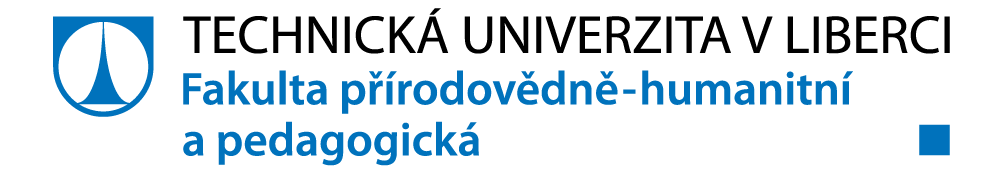 Název opory: Jan Ámos KomenskýAutor: doc. PhDr. Tomáš Kasper, Ph.D.Studijní opora čerpá z podkladů, které vznikly v rámci ESF projektu č. CZ.1.07/2.2.00/18.0027Textová analýzaJan Amos KomenskýObecná porada o nápravě věcí lidských Část čtvrtáP A M P A E D I A,v nížse uvažuje o univerzálním vzdělání ducha a o zavedení takového řádu v záležitostech celého života, aby mysl každého člověka (ve všech svých věkových stupních příjemně zaměstnaná) se mohla stát zahradou radosti, a kde se předpokládají ukázky věcí tak vznešené, nikoli neslibně započaté Přehled Pampaedie		Vstup:		Poučující, co je pampaedie 				a k čemu směřuje				Ukazující nutnost, možnost				A snadnost toho, aby lidé byli učeni		kapitola I					VŠICHNI				kapitola II					VŠEMU				kapitola III					VŠESTRANNĚ			kapitola IV				Vysvětlující		ŠKOLY		kapitola VPam-				požadavky na		KNIHY		kapitola VIPaedie				univerzální		UČITELE		kapitola VII		Výklad:	Vysvětlující podrobně provádění všeho				po sedmi věkových stupních čili po sedmi školách,rozuměj školu		1. ZROZENÍ			kapitola VIII		2. ÚTLÉHO DĚTSTVÍ	kapitola IX		3. DĚTSTVÍ			kapitola X		4. DOSPÍVÁNÍ		kapitola XI		5. MLADOSTI		kapitola XII		6. DOSPĚLOSTI		kapitola XIII		7. STÁŘÍ			kapitola XIV		8. SMRTI			kapitola XV		Závěr:		Ukazující blahodárný užitek				z takovéhoto uspořádání			kapitola XVIKapitola IVCo znamená všestranně vyškolit všechny ve všemŘekl jsem, že je třeba ukázat, jak zahájit výchovu lidského pokolení, aby mohli být šlechtěni nejen všichni a ve všem, nýbrž zušlechtěni všestranně. Ale co znamená být zušlechťován všestranně? To jest ne pro vnější zdání, nýbrž pro pravdu se skutečným užitkem pro tento i budoucí život. Tak, aby každý, kdo je vzděláván k moudrosti, výmluvnosti, vědám, k uhlazenosti mravů a k zbožnosti, se stal ne zvídálkem, nýbrž vědoucím, ne povídálkem, nýbrž výmluvným, ne chlubivým diletantem, nýbrž výkonným pracovníkem, ne maskou ctnosti, nýbrž ctností samou, a konečně ne pokrytcem, předstírajícím zbožnost, nýbrž zbožným a svatým ctitelem Božím v duchu a v pravdě.2. Jestliže svým vševýchovným plánem nesměřujeme k tomuto cíli, pak maříme čas, klameme Boha i sebe a nijak nepřispíváme k nápravě věcí (veřejně nebo soukromě). Bylo by pak lépe nechat veškeré činnosti, než se o ni bez užitku pokoušet. Neboť co získal svět povrchní znalostí věcí? Tolik, že se potřeštil okouzlením z domněnek a že se celý nakazil jedem rozmanitých bludů. Co získal tlachavou, byť sebevtipnější povídavostí? Tolik, že se naplnil nekonečnými hloupostmi pro prázdné potěšení a zapletl se cele v nekonečně hašteřivé spory k vzájemnému rozeštvání. Co získal tolika vynálezy a pracemi, sice důmyslnými k liché chloubě, ale většinou neužitečnými k skutečnému prospěchu Boží slávy a lidské spásy? Tolik, že se stal divadlem marnosti, maje potěšení z dýmu ješitnosti. Co získal falešnou uhlazeností mravů a machiavelskými dovednostmi v ovládání lidí? Tolik, že všechno na světě nosí škrabošku a nikdo nikomu nevěří, neboť všechno je plno lsti, klamů a osidel a následkem toho předstírání a zatajování, úskoků a úkladů. Nemůže se věřit žádným slibům, smlouvám, přísahám, pečetím, dohodám, svědectvím a vysvětlením. A co je horšího, všechno se hemží křivými přísahami, porušováním smluv, násilnostmi, válkami, pohromami, vzájemným ničením. […]3. Má-li se toto jeviště světa zcela změnit, je nutné, aby se od nejhlubších základů změnilo všechno lidské vzdělávání, a to těmi způsoby, které ukazuje pansofie. Tj., aby všechno, čemu jsou lidé učeni a čemu se učí, nebyloI.	něco roztříštěného a částečného, nýbrž něco jednoduchého a celostního;II. 	něco povrchního a zdánlivého, nýbrž něco pevného a skutečného;III.	něco trpkého a nuceného, nýbrž něco mírného a lahodného, a proto trvalého.Vyložím (metodou již začatou) potřebnost, pak možnost, konečně snadnost této trojí tužby, jen vezme-li se rozumem.4. Že se má brát všechno v celku, ne kouskovitě a rozházeně to nebo ono, o tom svědčí pravdivý poznatek a s ním spojená zkušenost, že se síla lidské přirozenosti, upne-li se jen na něco jednotlivého a neobírá-li se k celému divadlu věcí, nemůže udržet harmonii, nýbrž vybočuje škodlivě z mezí na nepochybnou újmu vlastní a na újmu věcí i jiných lidí. […]Hledá-li se tedy lék, nenajde se jiný, nežli tento všeobecný prostředek léčby, aby byla odstraněna roztříštěnost a abychom se všichni vrátili k svému celému, prostému a svornému dědictví (jaké bychom měli v ráji): přestaňme si mezi sebou dělit vědy, statky a úřady, navzájem si je udílet a zase si je rvát z rukou a tak se utkávat v bojích. Každý ať touží vědět, chtít a moci raději všechno, co vědět, chtít a moci dal Bůh, než jen nějakou část. Neboť pak teprve bude štěstí každého z nás plné, ne částečné, nebude-li zkomolené, nýbrž celistvé.[…]19. Z předchozích tří kapitol plynou tři následující. Že totiž lidé mají být vzděláváni:I.	Všichni. Bude tedy třeba dílen vzdělanosti, univerzálních škol pro vzdělání všech; užijme názvu panscholia (všeškolství).II.	Ve všem. Bude tedy třeba univerzálních nástrojů vzdělávání, to jest knih, které by obsáhly všechno; užijme názvu pambiblia (všeknižnictví).Všestranně. Bude tedy třeba univerzálních učitelů, kteří by dovedli přizpůsobovat všechno všem všemi způsoby; užijme názvu pandidaskalia (všeučitelství).20. Až dosud nebyly totiž tyto tři obory řádně řízeny, a proto ležel svět v zanedbanosti. Neboť u některých národů nebylo žádných škol, a proto také žádná vzdělanost, nýbrž jen čirá hrubost a barbarství. Jinde školy byly, ale ne dobré, a proto byla vzdělanost zvrácená, vhodná ne k nápravě lidské přirozenosti, nýbrž ještě k většímu kažení. Tu a tam byly školy svým cílem dosti dobré, zbožné a bezúhonné, ale ne dobře uspořádané, robotárny a labyrint. Musíme tedy dbát, aby všude byly zřízeny ve prospěch celého lidského pokolení, a to podle úmyslu Božího, aby obraz Boží v lidech obnovily, a ne jenom zalátaly. Mají se stát utěšenou zahradou, přivádět všechno k příjemnému užívání.Kapitola VPanscholia (Všeškolství)Tj. o otevírání škol na všech místech a jaká je té věci nutnost, možnost a snadnost (vezme-li se věc rozumně do ruky)Jako je celému lidskému pokolení celý svět školou, od počátku věků až do konce, tak i každému člověku je jeho věk školou, od kolébky až do hrobu. Takže už nestačí říci se Senekou: Na učení není žádný věk pozdní, nýbrž musíme říci: Každý věk je určen k učení, a tytéž meze jsou dány člověku pro život i pro učení. […]2. Proto musí být rozvržen nejen čas, nýbrž i úkoly celého života tak, aby se mohlo o každém člověku říci, že před koncem života svůj život naplnil a pro život budoucí se připravil. […]3. K tomu směřuje zejména snaha o zbožnost. Proto ji musí pěstovat všichni, aby v životě i smrti měli všichni Boha milostivého. Dále životní moudrost k předcházení jakýchkoli škodlivých životních omylů, slušné mravy, všestranné koření lidského styku, dovednosti a vědění, nezbytných k slušné životní úrovni, gramotnost – čtení a psaní, neboť se mohou vyskytnout případy, že někdo nemůže ani mluvit, leda dobrodiním písmen, ani někoho slyšet, leč čtením jeho psaní. Takové případy se mohou naskytnout i lidem nejnižšího údělu. Poněvadž stát se gramotným nepůsobí takovou potíž, aby takoví nemohli být všichni lidé (i odsouzení k tělesné práci a dřině), a poněvadž i mimo uvedené neblahé případy má gramotnost svou denní užitečnost po celý život, je naprosto nutné učinit opatření, aby se všichni učili a uměli číst a psát.4. Tomu, aby se všichni ve všech národech učili všemu, nebude moci bránit ani žádná nemožnost, ani žádná nesnáz, jen bude-li dbát mezí a budou-li zachovány zákony řádu daného věcem od Boha. Moudrý stvořitel rozčlenil totiž svůj obraz jednak v části: rozum, mysl, jazyk, ruku atd., jednak ve stupně (říkáme jim období): útlé dětství, dětství, dospívání, mladý věk, dospělost, stáří.[…]6. Všechny časové úseky lidského života (poskytnuté k utváření těla, ducha a duše) se dělí na sedm věků. […] Podobně také bude nejvýhodnější ustanovit sedm škol k postupnému zdokonalování člověka. Jsou to:	I. 	Škola zrození, nejpodobnější začátku roku a měsíci lednu.	II. 	Škola útlého dětství, podobná únoru a březnu, jež nasazují pupence.	III. 	Škola dětství, podobná dubnu, zdobící rostliny květem.Škola dospívání, podobná květnu, počínajícímu utvářet plody.Škola mladosti, podobná červnu, který dává zrát plodům a také už vydává ranné plody.Škola dospělosti, mající obraz měsíců července, srpna, září, října a listopadu, které sbírají plody všeho druhu a tak pracují pro nastávající zimu.Škola stáří, podobná prosinci, jenž uzavírá oběh roku a všechno dovršuje.7. Umístění první školy bude všude tam, kde se lidé rodí, umístění druhé v každém domě, třetí v každé dědině, čtvrté v každém městě, páté v každé říši nebo provincii, šesté v celém světě, sedmé, kdekoli se najdou věkovitější lidé. První dvě mohou být nazvány soukromé, poněvadž péče o ně připadá soukromě rodičům, prostřední tři školy veřejné, pod veřejným dozorem církve a úřadů, poslední dvě školy osobní, poněvadž každý pokročil ve svém věku tak daleko, že může a má být sám strůjcem svého štěstí, jsa ponechán už jen Bohu a sobě samému.8. Je třeba promluvit zvlášť o školách veřejných (zatím předběžně), tj. I. co jsou a proč mají být zřizovány; II. že je to možné; III. a to s takovou snadností a půvabem, že nebudou obtížnými robotárnami, nýbrž líbezným hřištěm duševní práce.9. Veřejnými školami nazývám shromáždění, kde mládež celé vesnice, celého města nebo celého kraje se cvičí hromadně k dovednostem a vědění, k slušným mravům a k pravé zbožnosti pod dozorem nejváženějších mužů (nebo žen), čímž se má dosáhnout, aby všude bylo plno lidí dobře vzdělaných. […]15. Že mládež má být cvičena hromadně, to míním ve dvojím smyslu. Neboť myslím tím jednak hromadnost mládeže, aby všichni do školy přivedení byli milováni a pěstěni se stejnou péčí, jednak hromadnost nauk, v nichž se mají cvičit. Neboť tímto hromadným způsobem je možné vpravit do hlavy více nauk, vštípit lepší mravy, vymítit více vad (postupem času) a konečně ušetřit více práce i peněz, když se ne pro každého zvlášť, nýbrž pro všechny dohromady najímají nejlepší učitelé, aby vychovávali všechny zároveň ve všem potřebném. Tak se dosáhne, aby každá škola byla veřejnou I. ozdravovnou, kde budou učeni žít ve zdraví; II. hřištěm, kde budou uvykat činnosti a čilosti, užitečným pro celý život; III. osvěcovanou, kde bude mysl všech ozářena světlem věd; IV. řečništěm, kde všichni budou uváděni k dovednému užívání jazyka a řeči; V. pracovnou, kde nikomu nebude dovoleno žít ve škole (a potom v životě) tak, jak žijí cvrčci na lukách, mařící čas nečinným prozpěvováním, nýbrž tak, jak žijí mravenci ve svém hnízdě, vždy všichni v plné práci; VI. Dílnou ctností, aby tak všemi ctnostmi byli zjemněni všichni ve škole; VII. Obrazem občanského života, kde se všichni naučí poslouchat a střídavě zase velet (jakoby v nějakém malém státu), a tak si zvyknou hned od mládí vykonávat vládu nad věcmi, nad sebou samými i nad jinými (pokud jim snad osud přinese nutnost řídit jiné); VIII. Konečně obrazem církve, kde si všichni … osvojí spolu s poznáním Boha i uctívání Boží tím, že jsou cvičeni v náboženství nejen ve dnech Páně, nýbrž každodenně.16. Konečně se zmiňuji o cvičeních, neboť v každé veřejné škole se všechno musí hemžit příklady a praxí jako cestou krátkou a účinnou raději než pravidly, cestou dlouhou a nesnadnou.Kapitola VIIPandidaskalia (všeučitelství)tj. o univerzálních vzdělavatelích, učitelích pampaedických, znalých učit všechny, všemu, všestranněAž budou knihy pampaedické takto řádně upraveny, bude třeba se postarat, aby si žáci neodnášeli ze škol učené knihy, nýbrž řádně vypěstovanou mysl, srdce, jazyk a ruce, aby tak po dny svého života nenosili moudrost v knihách, nýbrž ve svém nitru, a aby ji osvědčovali svými skutky. Toho se dosáhne, budou-li se učit všichni užívat knih ne jako lehátek k línému přenášení a příjemnému dřímání, nýbrž jako vozíků nebo loděk k rychlému dospění tam, kam mají pospíchat, totiž k moudrosti. Nestačí tedy mít dobré knihy, nýbrž je třeba je horlivě číst. A nejen číst, nýbrž i správně rozumět, pevně si je vtisknout do paměti a dobře je vyjadřovat skutky. Aby to všichni v posledním věku moudrosti uměli, k tomu je třeba vedení všeučitelů.2.  Ale kdo je to všeučitel? Je to učitel pansofický, který umí všechny lidi vzdělávat ve všem, co přivádí k dokonalosti lidskou přirozenost, aby se lidé stali všestranně dokonalými. 3. O to bude postaráno, budeme-li u všeučitele přesně dbát těchto tří podmínek: 1. aby každý byl takový, jakými má učinit jiné; 2. aby znal způsoby, jak jiné takovými učinit; 3. aby byl horlivý ve svém díle. Zkrátka, aby stačil, uměl a chtěl utvářet pansofy.4. Vzdělavatelé lidí mají tedy být ze všech lidí nejvybranější, zbožní, počestní, vážní, přičinliví, pracovití a moudří, zcela takoví, v jaké by měl vyspět podle našeho přání všechen lid…5. Aby dovedli takové lidi vychovávat, musí znát: 1. všechny cíle svého povolání; 2. všechny prostředky k nim vedoucí; 3. veškerou rozmanitost metody.  […][Textová ukázka čerpána z KOMENSKÝ, J. A. Pampaedia. In Obecná porada o nápravě věcí lidských. Část IV. Praha : Svoboda, 1992, s. 36–38, 43–46, 59–63 ]Jan Ámos Komenský Velká didaktikaDidaktika znamená nauku o vyučování.Tu začali nedávno zkoumat někteří vynikající muži, jimž se zželelo sisyfovské práce na školách; avšak jako byla jejich odvaha nestejná, tak byl nestejný i výsledek. […]3. My se odvažujeme slibovat velkou didaktiku, tj. všeobecné umění, jak učit všecky všemu. A to učit spolehlivě, aby se výsledek musil dostavit. A učit lehce, tj. aby přitom ani vyučující, ani žáci neměli žádné potíže, nýbrž spíše, aby to obojím působilo největší příjemnost. A učit důkladně, ne povrchně nebo naoko, nýbrž přiváděním k pravému vzdělání, ušlechtilým mravům a vroucí zbožnosti. Kapitola XII. Školy mohou být přetvořeny v lepší§ 18-25: šesterý rozdíl duševních schopností19. Na prvním místě jsou bystří, chtiví a povolní, nade všechny vůbec nejschopnější ke studiím; těm netřeba podávat nic než pastvu moudrosti, rostou sami jako ušlechtilá rostlina. Toliko je třeba opatrnosti, aby se jim nedovolovalo příliš pospíchat, sic předčasně ochabnou a uvadnou.20. Jiní zase jsou vtipní a učenliví, avšak váhaví, ale přece poslušní. Těm je třeba pouze ostruh.21. Za třetí jsou vtipní a učenliví, avšak vzpurní a zatvrzelí. Takoví jsou vůbec ve školách nenáviděni a obyčejně se považují za ztraceny; a přece z takových bývají nejznamenitější mužové, jsou-li řádně vzděláváni. […]22. Za čtvrté jsou povolní a zároveň i chtiví učení, avšak zdlouhaví a těžkopádní. Ale takoví dovedou kráčet v šlépějích těch, kdož jsou před nimi; aby to dovedli, musíme se snížit k jejich slabosti tím, že jim neukážeme nic těžkého, nic na nich nevymáháme prudce, nýbrž spíše je snášíme, laskavě jim pomáháme a dodáváme jim mysli a vzpruhy, aby neklesali na mysli.23. Za páté: Někteří jsou tupí, a ještě k tomu vlažní a liknaví. Jen když nejsou vzpurní, mohou ještě být napraveni; avšak k tomu je třeba velikého umění a veliké trpělivosti.24. Na posledním místě jsou tupí a zároveň povahy pokroucené a vzpurné; z těch obyčejně nebývá nic.  […] nesmíme nad nimi zcela zoufat, nýbrž musíme hledět, aby se aspoň vzpurnost dala vykořenit a odstranit. […] Avšak takový a tak zvrhlý duch se najde sotva mezi tisíci, a to je patrným důkazem dobrotivosti boží.25. Souhrn toho všeho, co jsme pověděli, lze uvést na známý výrok Plutarchův: V ničí moci není, jaké děti se rodí; aby se však správným vedením staly dobrými, to je v naší moci. Neboť sadař zajisté z jakéhokoli pláněte vypěstuje štěp, užívaje všude téhož umění štěpařského.Kapitola XVII.Zásady snadnosti při vyučování a učeníZásada II.12. Špatně se tedy starají o chlapce ti, kteří je nutí do učení proti jejich vůli. Neboť co si z toho konečně slibují? Nepřijímá-li žaludek pokrmy s chutí, a přece mu dávají, nic z toho nemůže vzejít než nechutenství a zvracení anebo aspoň špatné zažívání, porucha zdraví. Naproti tomu lačný žaludek přijímá chtivě všechno, cokoli mu dáš, zažívá dobře […].  A Quintilianus: Horlivost v učení záleží na vůli, která se nedá nutit.13. Protoa) touha po vědění a učení má být rozněcována v mládeži všemožným způsobem;b) vyučovací metoda má zmenšovat námahu s učením tak, aby nic nebylo, co by hochům překáželo a odstrašovalo je od učení.14. Touhu po učení rozněcují a podporují u hochů rodiče, škola, věci samy, metoda a vrchnost.[…]16. Učitelé, když budou přívětiví a laskaví a nebudou žáky od sebe odpuzovat žádnou drsností, nýbrž vábit je k sobě otcovským smýšlením, chováním i slovy; když jim budou doporučovat učení […]; když pochválí časem pilnější žáky (maličkým rozdělujíce také ovoce, ořechy, cukr atd.); když jim, pozvouce je k sobě, nebo též všem společně ukáží vyobrazení toho, čemu se budou jednou učit, nástroje optické, geometrické, nebeské koule a podobné věci, kterým by se mohli podivovat […]. Zkrátka, když s nimi budou zacházet s láskou, snadno si získají znenáhla jejich srdce, takže třeba raději budou sedět ve škole než doma.[…]18. Věci samy vábí mládež, jsou-li přednášeny podle chápavosti věku a jasně, zvláště když se přimísí někdy něco vtipného nebo alespoň méně vážného, avšak vždy příjemného. Neboť to znamená spojovat příjemné s užitečným.19. Metoda sama, má-li vzbuzovat chuť k učení, musí být předně přirozená. Neboť cokoli je přirozené, jde samo od sebe.Zásada VIII.41. Proto tedya) ať není žádného bytí pro učení (neboť neučí-li se kdo, čí je to vina než učitele, který buď neumí, nebo nedbá učinit žáka učenlivým);b) vše, čemu se žáci mají učit, budiž jim předloženo a vyloženo tak jasně, aby to měli před sebou jako svých pět prstů;c) aby to všechno v nich snáze utkvělo, ať přibírají smysly, kterékoli možno.42. Například: Sluch se zrakem, jazyk s rukou buďtež ustavičně spojovány. Má se tedy nejen vyprávět, co mají vědět, aby to vnímali sluchem, nýbrž má se to i malovat, aby se to vštěpovalo i zrakem. Žáci ať se navzájem učí brzy látku vyjadřovat slovy i vyznačovat rukou, aby se nešlo od ničeho dál, leč když je to dosti vtištěno sluchu, zraku, rozumu i paměti. […]Zásada IX.43. Příroda neplodí nic leč to, čehož upotřebitelnost je zjevná.44. Usnadníš tedy žáku práci, jestliže mu při všem, čeho ho budeš učit, ukážeš, jak se toho užívá v denním životě. To musí být naprosto všude, v mluvnici, v dialektice, aritmetice, geometrii, fyzice atd. Nestane-li se tak, všechno, co mu vyložíš, bude se mu zdát nějakými zjevy z Nového světa […]. Ukážeš-li však k čemu všechno slouží, umožníš mu zcela, aby si byl vědom své znalosti a snažil se ji uplatnit.45. Tedy ničemu nebudiž vyučováno, leč čeho lze hned využít.Kapitola XVIII.Základy důkladnosti při vyučování a učení seZásada V.22. Z této zásady vyplývá, že vzdělávat řádně mládež neznamená cpát do jejích hlav směsici slov, frází, výroků a myšlenek, sebranou ze spisovatelů, nýbrž otevírat jim porozumění pro věci […].23. To jistě školy dosud nečinily, aby naučily mysl tak jako mladý stromek žít z vlastního kořene […]. Tj. neukázaly jim, jak jsou věci samy od sebe v sobě samých, nýbrž jak o tom neb onom myslí a píše jeden, druhý, třetí a desátý […].25. Že to školy dělají a že učí dívat se cizíma očima a rozumět cizím rozumem […]. Skoro nikdo neučí fyzice očitým názorem a pokusy, všichni pouze předčítáním textu Aristotelova nebo někoho jiného.[…] 28. Souhrn toho je: Lidé se mají učit moudrosti pokud možno ne z knih, nýbrž z nebe, ze země, z dubů a buků, to je znát a zkoumat věci samy, ne pouze pozorování cizí a svědectví o věcech. […] Zákonem tedy budiž:a) vše budiž odvozováno z neproměnných podstat věcí;b) ničemu nebudiž vyučováno pouhou autoritou, vše důkazem za pomoci smyslů a rozumu;c) ničemu pouze metodou analytickou, nýbrž všemu spíše metodou syntetickou.Zásada VIII.34. Příroda spojuje všechno nepřetržitými svazky. […]35. Z toho plyne:a) …b) všechno, čemu se vyučuje, musí být upevněno rozumovými důvody, aby nezbylo tak snadno místo ani pro pochybování, ani pro zapomínání.Neboť rozumové důvody jsou ty hřebíky, ty spony, ty svorky, které způsobují, aby věc tkvěla pevně, aby se neviklala a nevypadávala.36. Rozumovými důvody všechno upevňovat znamená učit všemu podáváním příčin, tj. ukazovat nejen, jak všechno je, nýbrž i proč nemůže být jinak. Vědět totiž znamená znát věc v příčinné souvislosti.Zásada IX.40. Tedya) cokoli kdo pochopí, ať hned o tom přemýšlí, jaký to ponese užitek, aby se neučil nadarmo;b) cokoli kdo pochopí, to zase sděluj jiným a přenášej na jiné, aby žádné vědění nepřicházelo nazmar.[Textová ukázka čerpána z Jan Amos Komenský a jeho odkaz dnešku. Praha : SPN, 1987, s. 68–70, 79–87, 90–94.]